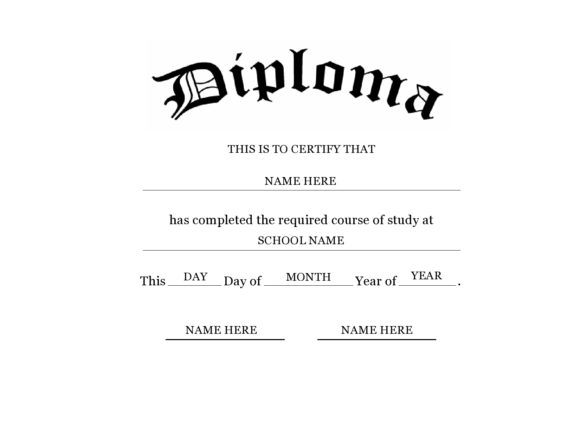 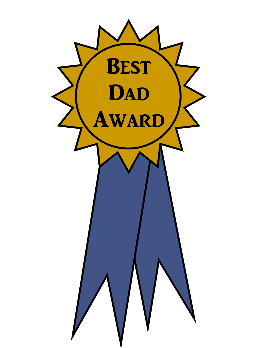 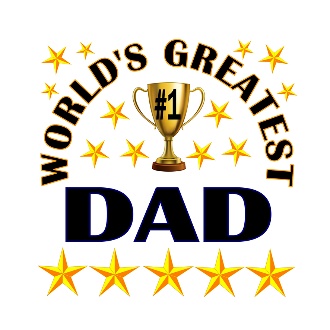 ZA NAJBOLJEG TATU_______________________VOLIM TE JER SI…_____________________________________________… NAJBOLJI! VOLI TE TVOJ/TVOJA_________________________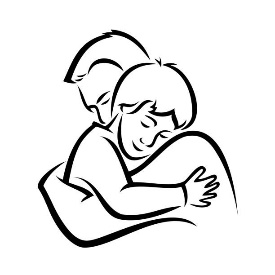 